Wonden verbinden1Wat voor wond zie je hier?? 
Welke eerste hulp pas je toe??
Waar ga je het mee verbinden??   Doen!!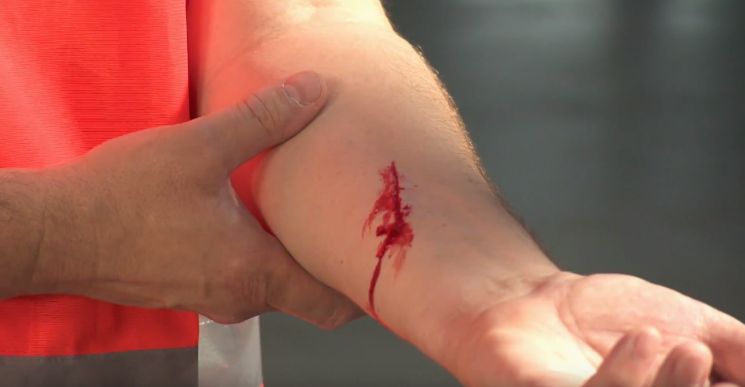 2Wat voor wond zie je hier?? 
Welke eerste hulp pas je toe??
Waar ga je het mee verbinden??   Doen!!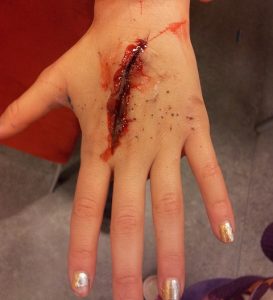 3Wat voor wond zie je hier?? 
Welke eerste hulp pas je toe??
Waar ga je het mee verbinden??   Doen!!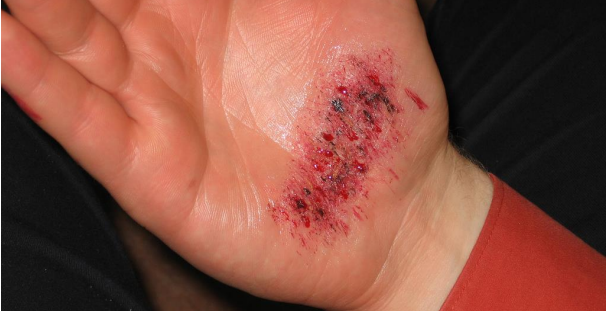 4Wat voor wond zie je hier?? 
Welke eerste hulp pas je toe??
Waar ga je het mee verbinden??   Doen!!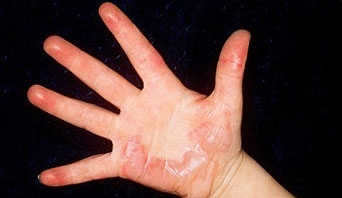 